_____________________________________________________________________________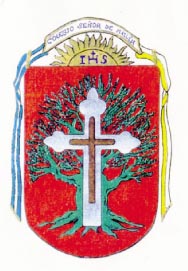 Docente: Paola                            Área: Matemática Año: 1°                                      Fecha: 31 de agosto de 2020HOLA CHICOS, CHICAS Y FAMILIAS ESPERO QUE SE ENCUENTREN TODOS MUY BIEN.VAMOS A COMPLETAR GRILLAS DE NÚMEROS QUE ESTÁN INCOMPLETAS. Ayúdate con la grilla de números.AYUDA A PAZ A COMPLETAR ESTA GRILLA DE NÚMEROS DE UNO EN UNO.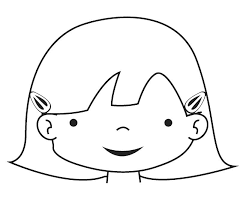 EL NÚMERO MÁS GRANDE ES ___________EL NÚMERO MÁS CHICO ES________________AHORA VAS A TENER QUE ESCRIBIR LOS NÚMEROS DESDE ATRÁS.EL NÚMERO MÁS GRANDE ES _________EL NÚMERO MÁS CHICO ES______________LA NIÑA SE LLAMA__________________VAS A LEER EN VOZ ALTA ESTOS NÚMEROS Y VAS A PINTAR DE COLOR VERDE LOS QUE SON MÁS GRANDE QUE 72 Y DE COLOR AZUL LOS QUE SON MÁS CHICOS QUE 72.ESCUCHA LEER ESTOS PROBLEMAS CON MUCHA ATENCIÓN Y LUEGO ESCRIBÍ LA RESPUESTA CORRECTA. Podes ayudarte dibujando. LUCAS TENÍA 8 BOLITAS VERDES, 2 BOLITAS AZULES Y 3 VIOLETAS. ¿CUÁNTAS BOLITAS TIENE EN TOTAL?FER DIBUJO EN SU PIZARRA 5 CÍRCULOS Y 2 TRIÁNGULOS. ¿CUÁNTAS FIGURAS DIBUJO EN TOTAL?SOL TENÍA 10 PULSERAS Y LE REGALO 3 A UNA AMIGA. ¿CUÁNTAS PULSERAS TIENE AHORA?GUSTAVO TENÍA 9 CARAMELOS Y SE COMIÓ 2. ¿CUÁNTAS CARAMELOS TIENE AHORA?Recuerden subir las actividades a Classroom para poder darles una devolución.Cualquier inquietud me escriben.Saludos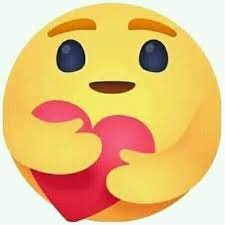 Colegio Señor de MailínDIEGEP Nº 3265DISTRITO DE MALVINAS ARGENTINASSan Pedro 465 (1613) Villa de Mayo - Bs. As-Tel/Fax: 011-4463 - 8461394248696560